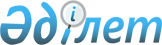 Еңбекшіқазақ аудандық мәслихатының 2018 жылғы 27 желтоқсандағы "Еңбекшіқазақ ауданының 2019-2021 жылдарға арналған бюджеті туралы" № 40-90 шешіміне өзгерістер енгізу туралы" шешіміАлматы облысы Еңбекшіқазақ аудандық мәслихатының 2019 жылғы 19 наурыздағы № 44-115 шешімі. Алматы облысы Әділет департаментінде 2019 жылы 29 наурызда № 5072 болып тіркелді
      2008 жылғы 4 желтоқсандағы Қазақстан Республикасының Бюджет кодексінің 104-бабының 4-тармағының 5) тармақшасына және 106-бабының 4-тармағына, "Қазақстан Республикасындағы жергілікті мемлекеттік басқару және өзін-өзі басқару туралы" 2001 жылғы 23 қаңтардағы Қазақстан Республикасы Заңының 6-бабының 1-тармағының 1) тармақшасына сәйкес, Еңбекшіқазақ аудандық мәслихаты ШЕШІМ ҚАБЫЛДАДЫ:
      1. Еңбекшіқазақ аудандық мәслихатының "Еңбекшіқазақ ауданының 2019-2021 жылдарға арналған бюджеті туралы" 2018 жылғы 27 желтоқсандағы № 40-90 (Нормативтік құқықтық актілерді мемлекеттік тіркеу тізілімінде № 4997 тіркелген, 2019 жылдың 25 қаңтарында Қазақстан Республикасының Нормативтік құқықтық актілерінің эталондық бақылау банкінде жарияланған) шешіміне келесі өзгерістер енгізілсін:
      көрсетілген шешімнің 1-тармағы жаңа редакцияда баяндалсын:
      "1. 2019-2021 жылдарға арналған аудандық бюджеті тиісінше осы шешімінің 1, 2 және 3-қосымшаларына сәйкес, оның ішінде 2019 жылға келесі көлемдерде бекітілсін:
      кірістер 23 709 892 мың теңге, оның ішінде:
      салықтық түсімдер 5 076 298 мың теңге;
      салықтық емес түсімдер 24 477 мың теңге;
      негізгі капиталды сатудан түсетін түсімдер 137 485 мың теңге;
      трансферттер түсімі 18 471 632 мың теңге, оның ішінде:
      төмен тұрған мемлекеттік басқару органдарынан трансферттер 343 813 мың теңге;
      ағымдағы нысаналы трансферттер 6 622 714 мың теңге;
      нысаналы даму трансферттері 2 292 475 мың теңге;
      субвенциялар 9 212 630 мың теңге;
      2) шығындар 23 743 475 мың теңге;
      3) таза бюджеттік кредиттеу 108 759 мың теңге, оның ішінде:
      бюджеттік кредиттер 151 500 мың теңге;
      бюджеттік кредиттерді өтеу 42 741 мың теңге;
      4) қаржы активтерімен операциялар бойынша сальдо 0 тенге;
      5) бюджет тапшылығы (профициті) (-) 142 342 мың теңге;
      6) бюджет тапшылығын қаржыландыру (профицитін пайдалану) 142 342 мың теңге.".
      2. Көрсетілген шешімнің 1-қосымшасы осы шешімнің қосымшасына сәйкес жаңа редакцияда баяндалсын.
      3. Осы шешімнің орындалуын бақылау Еңбекшіқазақ аудандық мәслихатының "Экономика, бюджет және қаржы мәселелері жөніндегі" тұрақты комиссиясына жүктелсін.
      4. Осы шешім 2019 жылдың 1 қаңтарынан бастап қолданысқа енгізіледі. 2019 жылға арналған аудандық бюджет
					© 2012. Қазақстан Республикасы Әділет министрлігінің «Қазақстан Республикасының Заңнама және құқықтық ақпарат институты» ШЖҚ РМК
				
      Еңбекшіқазақ аудандық мәслихатының сессия төрағасы 

Г. Кураметова

      Еңбекшіқазақ аудандық мәслихат хатшысы 

Б. Ахметов
Еңбекшіқазақ аудандық мәслихатының 2019 жылғы 19 наурыздағы Еңбекшіқазақ аудандық мәслихатының 2018 жылғы 27 желтоқсандағы "Еңбекшіқазақ ауданының 2019-2021 жылдарға арналған бюджеті туралы" № 40-90 шешіміне өзгерістер енгізу туралы" № 44-115 шешіміне қосымшаЕңбекшіқазақ аудандық мәслихатының 2018 жылғы 27 желтоқсандағы "Еңбекшіқазақ ауданының 2019-2021 жылдарға арналған бюджеті туралы" № 40-90 шешіміне 1-қосымша
Санаты 
Санаты 
Санаты 
Санаты 
Сомасы,

мың теңге
Сыныбы
Сыныбы
Сыныбы
Сомасы,

мың теңге
Ішкі сыныбы
Ішкі сыныбы
Сомасы,

мың теңге
Атауы
Сомасы,

мың теңге
 I. Кірістер
23709892
1
Салықтық түсімдер
5076298
03
Әлеуметтік салық
1120636
1
Әлеуметтік салық
1120636
04
Меншікке салынатын салықтар
3287675
1
Мүлікке салынатын салықтар
3270859
3
Елдi мекендердің жерлерiне алынатын жер салығын қоспағанда, жер салығы
3000
5
Бірыңғай жер салығы
13816
05
Тауарларға, жұмыстарға және қызметтерге салынатын ішкі салықтар
600670
2
Акциздер
555225
3
Табиғи және басқа ресурстарды пайдаланғаны үшін түсетін түсімдер
13072
4
Кәсіпкерлік және кәсіби қызметті жүргізгені үшін алынатын алымдар
30129
5
Ойын бизнесіне салық 
2244
07
Басқа да салықтар
299
1
Басқа да салықтар
299
08
Заңдық маңызы бар әрекеттерді жасағаны және (немесе) оған уәкілеттігі бар мемлекеттік органдар немесе лауазымды адамдар құжаттар бергені үшін алынатын міндетті төлемдер
67018
1
Мемлекеттік баж
67018
2
Салықтық емес түсімдер
24477
01
Мемлекеттік меншіктен түсетін кірістер
11497
5
Мемлекет меншігіндегі мүлікті жалға беруден түсетін кірістер
11497
04
Мемлекеттік бюджеттен қаржыландырылатын, сондай-ақ Қазақстан Республикасы Ұлттық Банкінің бюджетінен (шығыстар сметасынан) ұсталатын және қаржыландырылатын мемлекеттік мекемелер салатын айыппұлдар, өсімпұлдар, санкциялар, өндіріп алулар
3015
1
Мұнай секторы ұйымдарынан түсетін түсімдерді қоспағанда, мемлекеттік бюджеттен қаржыландырылатын, сондай-ақ Қазақстан Республикасы Ұлттық Банкінің бюджетінен (шығыстар сметасынан) ұсталатын және қаржыландырылатын мемлекеттік мекемелер салатын айыппұлдар, өсімпұлдар, санкциялар, өндіріп алулар
3015
06
Басқа да салықтық емес түсімдер
9965
1
Басқа да салықтық емес түсімдер
9965
3
Негізгі капиталды сатудан түсетін түсімдер
137485
03
Жерді және материалдық емес активтерді сату
137485
1
Жерді сату
137485
4
Трансферттердің түсімдері
18471632
01
Төмен тұрған мемлекеттік басқару органдарынан трансферттер
343813
3
Аудандық маңызы бар қалалардың, ауылдардың, кенттердің, аулдық округтардың бюджеттерінен трансферттер
343813
02
Мемлекеттік басқарудың жоғары тұрған органдарынан түсетін трансферттер
18127819
2
Облыстық бюджеттен түсетін трансферттер
18127819
Функционалдық топ
Функционалдық топ
Функционалдық топ
Функционалдық топ
Функционалдық топ
Сомасы,

мың теңге
Функционалдық кіші топ
Функционалдық кіші топ
Функционалдық кіші топ
Функционалдық кіші топ
Сомасы,

мың теңге
Бюджеттік бағдарламалардың әкімшісі
Бюджеттік бағдарламалардың әкімшісі
Бюджеттік бағдарламалардың әкімшісі
Сомасы,

мың теңге
Бағдарлама
Атауы
Сомасы,

мың теңге
II. Шығындар
23743475
01
Жалпы сипаттағы мемлекеттік қызметтер
426789
1
Мемлекеттік басқарудың жалпы функцияларын орындайтын өкілді, атқарушы және басқа органдар
366912
112
Аудан (облыстық маңызы бар қала) мәслихатының аппараты
19945
001
Аудан (облыстық маңызы бар қала) мәслихатының қызметін қамтамасыз ету жөніндегі қызметтер
18445
003
Мемлекеттік органның күрделі шығыстары
1500
122
Аудан (облыстық маңызы бар қала) әкімінің аппараты
346967
001
Аудан (облыстық маңызы бар қала) әкімінің қызметін қамтамасыз ету жөніндегі қызметтер
126179
003
Мемлекеттік органның күрделі шығыстары
1400
113
Жергілікті бюджеттерден берілетін ағымдағы нысаналы трансферттер
219388
2
Қаржылық қызмет
25098
452
Ауданның (облыстық маңызы бар қаланың) қаржы бөлімі
25098
001
Ауданның (облыстық маңызы бар қаланың) бюджетін орындау және коммуналдық меншігін басқару саласындағы мемлекеттік саясатты іске асыру жөніндегі қызметтер
19440
003
Салық салу мақсатында мүлікті бағалауды жүргізу
2416
010
Жекешелендіру, коммуналдық меншікті басқару, жекешелендіруден кейінгі қызмет және осыған байланысты дауларды реттеу
2242
018
Мемлекеттік органның күрделі шығыстары
1000
5
Жоспарлау және статистикалық қызмет
34779
453
Ауданның (облыстық маңызы бар қаланың) экономика және бюджеттік жоспарлау бөлімі
34779
001
Экономикалық саясатты, мемлекеттік жоспарлау жүйесін қалыптастыру және дамыту саласындағы мемлекеттік саясатты іске асыру жөніндегі қызметтер
22779
004
Мемлекеттік органның күрделі шығыстары
12000
02
Қорғаныс
129755
1
Әскери мұқтаждар
3877
122
Аудан (облыстық маңызы бар қала) әкімінің аппараты
3877
005
Жалпыға бірдей әскери міндетті атқару шеңберіндегі іс-шаралар
3877
2
Төтенше жағдайлар жөніндегі жұмыстарды ұйымдастыру
125878
007
Аудандық (қалалық) ауқымдағы дала өрттерінің, сондай-ақ мемлекеттік өртке қарсы қызмет органдары құрылмаған елді мекендерде өрттердің алдын алу және оларды сөндіру жөніндегі іс-шаралар
125878
03
Қоғамдық тәртіп, қауіпсіздік, құқықтық, сот, қылмыстық-атқару қызметі
21277
9
Қоғамдық тәртіп және қауіпсіздік саласындағы өзге де қызметтер
21277
485
Ауданның (облыстық маңызы бар қаланың) жолаушылар көлігі және автомобиль жолдары бөлімі
21277
021
Елді мекендерде жол қозғалысы қауіпсіздігін қамтамасыз ету
21277
04
Білім беру
17664118
1
Мектепке дейінгі тәрбие және оқыту
2085899
464
Ауданның (облыстық маңызы бар қаланың) білім бөлімі
2085899
040
Мектепке дейінгі білім беру ұйымдарында мемлекеттік білім беру тапсырысын іске асыруға
2085899
2
Бастауыш, негізгі орта және жалпы орта білім беру
13919339
464
Ауданның (облыстық маңызы бар қаланың) білім бөлімі
13704396
003
Жалпы білім беру
13639891
006
Балаларға қосымша білім беру
64505
465
Ауданның (облыстық маңызы бар қаланың) дене шынықтыру және спорт бөлімі
140263
017
Балалар мен жасөспірімдерге спорт бойынша қосымша білім беру
140263
467
Ауданның (облыстық маңызы бар қаланың) құрылыс бөлімі
74680
024
Бастауыш, негізгі орта және жалпы орта білім беру объектілерін салу және реконструкциялау
74680
4
Техникалық және кәсіптік, орта білімнен кейінгі білім беру
69204
464
Ауданның (облыстық маңызы бар қаланың) білім бөлімі
69204
018
Кәсіптік оқытуды ұйымдастыру
69204
9
Білім беру саласындағы өзге де қызметтер
1589676
464
Ауданның (облыстық маңызы бар қаланың) білім бөлімі
1589676
001
Жергілікті деңгейде білім беру саласындағы мемлекеттік саясатты іске асыру жөніндегі қызметтер
23302
004
Ауданның (облыстық маңызы бар қаланың) мемлекеттік білім беру мекемелерінде білім беру жүйесін ақпараттандыру
23000
005
Ауданның (облыстық маңызы бар қаланың) мемлекеттік білім беру мекемелер үшін оқулықтар мен оқу-әдістемелік кешендерді сатып алу және жеткізу
529488
015
Жетім баланы (жетім балаларды) және ата-аналарының қамқорынсыз қалған баланы (балаларды) күтіп-ұстауға қамқоршыларға (қорғаншыларға) ай сайынға ақшалай қаражат төлемі
86175
067
Ведомстволық бағыныстағы мемлекеттік мекемелерінің және ұйымдарының күрделі шығыстары
927711
06
Әлеуметтік көмек және әлеуметтік қамсыздандыру
1583594
1
Әлеуметтік қамсыздандыру
515646
451
Ауданның (облыстық маңызы бар қаланың) жұмыспен қамту және әлеуметтік бағдарламалар бөлімі
488215
005
Мемлекеттік атаулы әлеуметтік көмек
488215
464
Ауданның (облыстық маңызы бар қаланың) білім бөлімі
27431
030
Патронат тәрбиешілерге берілген баланы (балаларды) асырап бағу
9617
031
Жетім балаларды және ата-аналарының қамқорынсыз қалған, отбасылық үлгідегі балалар үйлері мен асыраушы отбасыларындағы балаларды мемлекеттік қолдау
17814
2
Әлеуметтік көмек
1008533
451
Ауданның (облыстық маңызы бар қаланың) жұмыспен қамту және әлеуметтік бағдарламалар бөлімі
1008533
002
Жұмыспен қамту бағдарламасы
265436
004
Ауылдық жерлерде тұратын денсаулық сақтау, білім беру, әлеуметтік қамтамасыз ету, мәдениет, спорт және ветеринар мамандарына отын сатып алуға Қазақстан Республикасының заңнамасына сәйкес әлеуметтік көмек көрсету
82239
006
Тұрғын үйге көмек көрсету
84999
007
Жергілікті өкілетті органдардың шешімі бойынша мұқтаж азаматтардың жекелеген топтарына әлеуметтік көмек
149636
010
Үйден тәрбиеленіп оқытылатын мүгедек балаларды материалдық қамтамасыз ету
14544
014
Мұқтаж азаматтарға үйде әлеуметтік көмек көрсету
64214
017
Оңалтудың жеке бағдарламасына сәйкес мұқтаж мүгедектердi мiндеттi гигиеналық құралдармен қамтамасыз ету, қозғалуға қиындығы бар бірінші топтағы мүгедектерге жеке көмекшінің және есту бойынша мүгедектерге қолмен көрсететiн тіл маманының қызметтерін ұсыну 
257105
023
Жұмыспен қамту орталықтарының қызметін қамтамасыз ету
90360
9
Әлеуметтік көмек және әлеуметтік қамтамасыз ету салаларындағы өзге де қызметтер
59415
451
Ауданның (облыстық маңызы бар қаланың) жұмыспен қамту және әлеуметтік бағдарламалар бөлімі
59415
001
Жергілікті деңгейде халық үшін әлеуметтік бағдарламаларды жұмыспен қамтуды қамтамасыз етуді іске асыру саласындағы мемлекеттік саясатты іске асыру жөніндегі қызметтер
41133
011
Жәрдемақыларды және басқа да әлеуметтік төлемдерді есептеу, төлеу мен жеткізу бойынша қызметтерге ақы төлеу
9837
021
Мемлекеттік органның күрделі шығыстары
1200
050
Қазақстан Республикасында мүгедектердің құқықтарын қамтамасыз ету және өмір сүру сапасын жақсарту жөніндегі 2012-2018 жылдарға арналған іс-шаралар жоспарын іске асыру
7245
07
Тұрғын үй-коммуналдық шаруашылық
2128484
1
Тұрғын үй шаруашылығы
373750
467
Ауданның (облыстық маңызы бар қаланың) құрылыс бөлімі
361841
003
Коммуналдық тұрғын үй қорының тұрғын үйін жобалау және (немесе) салу, реконструкциялау
353600
004
Инженерлік-коммуникациялық инфрақұрылымды жобалау, дамыту және (немесе) жайластыру 
8241
487
Ауданның (облыстық маңызы бар қаланың) тұрғын үй-коммуналдық шаруашылық және тұрғын үй инспекция бөлімі
11909
001
Тұрғын үй-коммуналдық шаруашылық және тұрғын үй қоры саласында жергілікті деңгейде мемлекеттік саясатты іске асыру бойынша қызметтер
11409
003
Мемлекеттік органның күрделі шығыстары
500
2
Коммуналдық шаруашылық
1754734
487
Ауданның (облыстық маңызы бар қаланың) тұрғын үй-коммуналдық шаруашылық және тұрғын үй инспекциясы бөлімі
1754734
058
Ауылдық елді мекендердегі сумен жабдықтау және су бұру жүйелерін дамыту
1754734
08
Мәдениет, спорт, туризм және ақпараттық кеңістік
262888
1
Мәдениет саласындағы қызмет
145671
455
Ауданның (облыстық маңызы бар қаланың) мәдениет және тілдерді дамыту бөлімі
145671
003
Мәдени-демалыс жұмысын қолдау
145671
2
Спорт
18574
465
Ауданның (облыстық маңызы бар қаланың) дене шынықтыру және спорт бөлімі
18574
001
Жергілікті деңгейде дене шынықтыру және спорт саласындағы мемлекеттік саясатты іске асыру жөніндегі қызметтер
6522
004
Мемлекеттік органның күрделі шығыстары
300
006
Аудандық (облыстық маңызы бар қалалық) деңгейде спорттық жарыстар өткізу
4109
007
Әртүрлі спорт түрлері бойынша аудан (облыстық маңызы бар қала) құрама командаларының мүшелерін дайындау және олардың облыстық спорт жарыстарына қатысуы
7643
3
Ақпараттық кеңістік
67821
455
Ауданның (облыстық маңызы бар қаланың) мәдениет және тілдерді дамыту бөлімі
54985
006
Аудандық (қалалық ) кітапханалардың жұмыс істеуі
53899
007
Мемлекеттiк тiлдi және Қазақстан халқының басқа да тiлдерін дамыту
1086
456
Ауданның (облыстық маңызы бар қаланың) ішкі саясат бөлімі
12836
002
Мемлекеттік ақпараттық саясат жүргізу жөніндегі қызметтер
12836
9
Мәдениет, спорт, туризм және ақпараттық кеңістікті ұйымдастыру жөніндегі өзге де қызметтер
30822
455
Ауданның (облыстық маңызы бар қаланың) мәдениет және тілдерді дамыту бөлімі
11405
001
Жергілікті деңгейде тілдерді және мәдениетті дамыту саласындағы мемлекеттік саясатты іске асыру жөніндегі қызметтер
8938
010
Мемлекеттік органның күрделі шығыстары
300
032
Ведомстволық бағыныстағы мемлекеттік мекемелерінің және ұйымдарының күрделі шығыстары
2167
456
Ауданның (облыстық маңызы бар қаланың) ішкі саясат бөлімі
19417
001
Жергілікті деңгейде ақпарат, мемлекеттілікті нығайту және азаматтардың әлеуметтік сенімділігін қалыптастыру саласында мемлекеттік саясатты іске асыру жөніндегі қызметтер
19117
006
Мемлекеттік органның күрделі шығыстары
300
9
Отын-энергетика кешенi және жер қойнауын пайдалану
101220
1
Отын және энергетика
101220
487
Ауданның (облыстық маңызы бар қаланың) тұрғын үй-коммуналдық шаруашылық және тұрғын үй инспекциясы бөлімі
101220
009
Жылу-энергетикалық жүйені дамыту
101220
10
Ауыл, су, орман, балық шаруашылығы, ерекше қорғалатын табиғи аумақтар, қоршаған ортаны және жануарлар дүниесін қорғау, жер қатынастары
367997
1
Ауыл шаруашылығы
299552
462
Ауданның (облыстық маңызы бар қаланың) ауыл шаруашылығы бөлімі
20150
001
Жергілікті деңгейде ауыл шаруашылығы саласындағы мемлекеттік саясатты іске асыру жөніндегі қызметтер
19850
006
Мемлекеттік органның күрделі шығыстары
300
473
Ауданның (облыстық маңызы бар қаланың) ветеринария бөлімі
279402
001
Жергілікті деңгейде ветеринария саласындағы мемлекеттік саясатты іске асыру жөніндегі қызметтер
18506
003
Мемлекеттік органның күрделі шығыстары
700
007
Қаңғыбас иттер мен мысықтарды аулауды және жоюды ұйымдастыру
8230
008
Алып қойылатын және жойылатын ауру жануарлардың, жануарлардан алынатын өнімдер мен шикізаттың құнын иелеріне өтеу
4813
009
Жануарлардың энзоотиялық аурулары бойынша ветеринариялық іс-шараларды жүргізу
1144
010
Ауыл шаруашылығы жануарларын сәйкестендіру жөніндегі іс-шараларды өткізу
17010
011
Эпизоотияға қарсы іс-шаралар жүргізу
228999
6
Жер қатынастары
37564
463
Ауданның (облыстық маңызы бар қаланың) жер қатынастары бөлімі
37564
001
Аудан (облыстық маңызы бар қала) аумағында жер қатынастарын реттеу саласындағы мемлекеттік саясатты іске асыру жөніндегі қызметтер
18264
006
Аудандық маңызы бар қалалардың, кенттердің, ауылдардың, ауылдық округтердің шекарасын белгілеу кезінде жүргізілетін жерге орналастыру
19000
007
Мемлекеттік органның күрделі шығыстары
300
9
Ауыл, су, орман, балық шаруашылығы, қоршаған ортаны қорғау және жер қатынастары саласындағы басқа да қызметтер
30881
453
Ауданның (облыстық маңызы бар қаланың) экономика және бюджеттік жоспарлау бөлімі
30881
099
Мамандарға әлеуметтік қолдау көрсету жөніндегі шараларды іске асыру
30881
11
Өнеркәсіп, сәулет, қала құрылысы және құрылыс қызметі
37301
2
Сәулет, қала құрылысы және құрылыс қызметі
37301
467
Ауданның (облыстық маңызы бар қаланың) құрылыс бөлімі
15045
001
Жергілікті деңгейде құрылыс саласындағы мемлекеттік саясатты іске асыру жөніндегі қызметтер
14745
017
Мемлекеттік органның күрделі шығыстары
300
468
Ауданның (облыстық маңызы бар қаланың) сәулет және қала құрылысы бөлімі
22256
001
Жергілікті деңгейде сәулет және қала құрылысы саласындағы мемлекеттік саясатты іске асыру жөніндегі қызметтер
21956
004
Мемлекеттік органның күрделі шығыстары
300
12
Көлік және коммуникация
462505
1
Автомобиль көлігі
450484
485
Ауданның (облыстық маңызы бар қаланың) жолаушылар көлігі және автомобиль жолдары бөлімі
450484
023
Автомобиль жолдарының жұмыс істеуін қамтамасыз ету
22898
045
Аудандық маңызы бар автомобиль жолдарын және елді-мекендердің көшелерін күрделі және орташа жөндеу
427586
9
Көлік және коммуникациялар саласындағы басқа да қызметтер
12021
485
Ауданның (облыстық маңызы бар қаланың) жолаушылар көлігі және автомобиль жолдары бөлімі
12021
001
Жергілікті деңгейде жолаушылар көлігі және автомобиль жолдары саласындағы мемлекеттік саясатты іске асыру жөніндегі қызметтер
11721
003
Мемлекеттік органның күрделі шығыстары
300
13
Басқалар
150437
3
Кәсiпкерлiк қызметтi қолдау және бәсекелестікті қорғау
12619
469
Ауданның (облыстық маңызы бар қаланың) кәсіпкерлік бөлімі
12619
001
Жергілікті деңгейде кәсіпкерлік дамыту саласындағы мемлекеттік саясатты іске асыру жөніндегі қызметтер
9919
003
Кәсіпкерлік қызметті қолдау
2400
004
Мемлекеттік органның күрделі шығыстары
300
9
Басқалар
137818
452
Ауданның (облыстық маңызы бар қаланың) қаржы бөлімі
137818
012
Ауданның (облыстық маңызы бар қаланың) жергілікті атқарушы органының резерві
73713
026
Аудандық маңызы бар қала, ауыл, кент, ауылдық округ бюджеттеріне ең төменгі жалақы мөлшерінің өзгеруіне байланысты азаматтық қызметшілердің жекелеген санаттарының, мемлекеттік бюджет қаражаты есебінен ұсталатын ұйымдар қызметкерлерінің, қазыналық кәсіпорындар қызметкерлерінің жалақысын көтеруге берілетін ағымдағы нысаналы трансферттер
64105
15
Трансферттер
407110
1
Трансферттер
407110
452
Ауданның (облыстық маңызы бар қаланың) қаржы бөлімі
407110
006
Нысаналы пайдаланылмаған (толық пайдаланылмаған) трансферттерді қайтару
8295
038
Субвенциялар
398815
III. Таза бюджеттік кредиттеу
108759
Бюджеттік кредиттер
151500
10
Ауыл, су, орман, балық шаруашылығы, ерекше қорғалатын табиғи аумақтар, қоршаған ортаны және жануарлар дүниесін қорғау, жер қатынастары
151500
9
Ауыл, су, орман, балық шаруашылығы қоршаған ортаны қорғау және жер қатынастары саласындағы басқа да қызметтер
151500
453
Ауданның (облыстық маңызы бар қаланың) экономика және бюджеттік жоспарлау бөлімі
151500
006
Мамандарды әлеуметтік қолдау шараларын іске асыру үшін бюджеттік кредиттер
151500
Санаты
Санаты
Санаты
Санаты
Сомасы, мың теңге
Сыныбы
Сыныбы
Сыныбы
Сомасы, мың теңге
Ішкі сыныбы
Атауы
Сомасы, мың теңге
Бюджеттік кредиттерді өтеу
42741
5
Бюджеттік кредиттерді өтеу
42741
01
Бюджеттік кредиттерді өтеу
42741
1
Мемлекеттік бюджеттен берілетін бюджеттік кредиттерді өтеу
42741
Функционалдық топ
Функционалдық топ
Функционалдық топ
Функционалдық топ
Функционалдық топ
Сомасы, мың теңге
Функционалдық кіші топ
Функционалдық кіші топ
Функционалдық кіші топ
Функционалдық кіші топ
Сомасы, мың теңге
Бюджеттік бағдарламалардың әкімшісі
Бюджеттік бағдарламалардың әкімшісі
Бюджеттік бағдарламалардың әкімшісі
Сомасы, мың теңге
Бағдарлама
Атауы
IV. Қаржылық активтермен операциялар бойынша сальдо
0
Санаты
Санаты
Санаты
Санаты
Сомасы, мың теңге
Сыныбы
Сыныбы
Сомасы, мың теңге
Ішкі сыныбы Атауы
Ішкі сыныбы Атауы
Сомасы, мың теңге
V. Бюджет тапшылығы (профициті)
-142342
VI. Бюджет тапшылығын қаржыландыру (профицитін пайдалану)
142342
7
Қарыздар түсімі
151500
1
Мемлекеттік ішкі қарыздар
151500
2
Қарыз алу келісімшарттары
151500
8
Бюджет қаражаттарының пайдаланылатын қалдықтары
33583
1
Бюджет қаражаты қалдықтары
33583
1
Бюджет қаражатының бос қалдықтары
33583
Функционалдық топ
Функционалдық топ
Функционалдық топ
Функционалдық топ
Функционалдық топ
Сомасы,

мың теңге
Функционалдық кіші топ
Функционалдық кіші топ
Функционалдық кіші топ
Функционалдық кіші топ
Сомасы,

мың теңге
Бюджеттік бағдарламалардың әкімшісі
Бюджеттік бағдарламалардың әкімшісі
Бюджеттік бағдарламалардың әкімшісі
Сомасы,

мың теңге
Бағдарлама
Атауы
16
Қарыздарды өтеу
42741
1
Қарыздарды өтеу
42741
452
Ауданның (облыстық маңызы бар қаланың) қаржы бөлімі
42741
008
Жергілікті атқарушы органның жоғары тұрған бюджет алдындағы борышын өтеу
42741